TOYS  DANCE  PLACE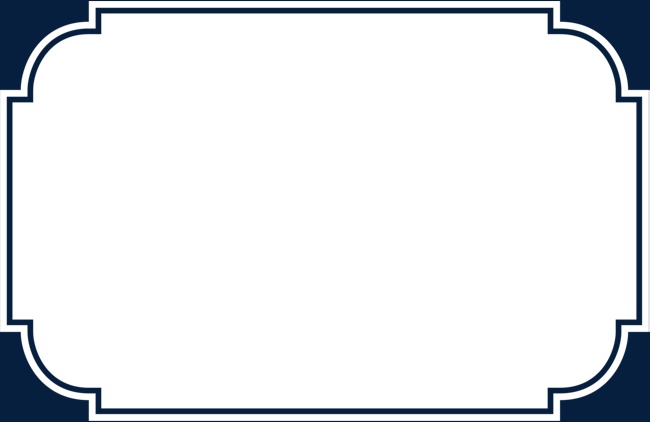 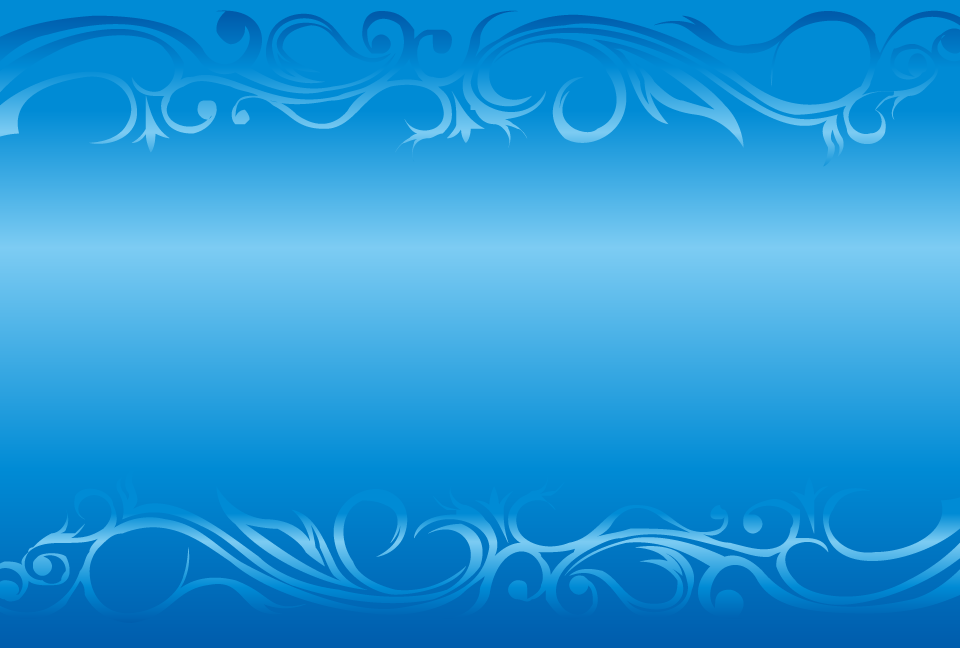 ３周年記念舞踏晩餐会～皆様に支えられて３周年。感謝を込めて～　　【日時】２０１９年８月１１日(日)１４時開場予定　　【場所】ホテルセンチュリー静岡　５F「センチュリールーム」　　【主催】TOYS　DANCE　PLACE　　【チケット】Ｓ席：２２０００円　　Ａ席：２００００円　(税込)（ディナー付）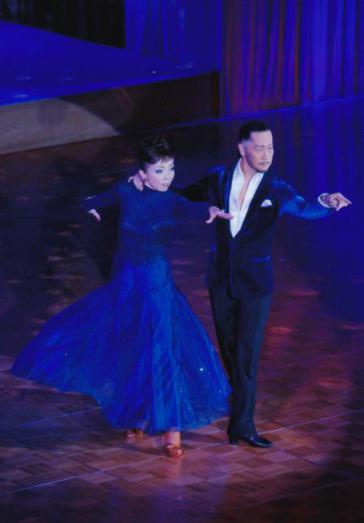 　　　　　　　                    〔お問合せ〕ＴＯＹＳ　ＤＡＮＣＥ　ＰＬＡＣＥ(トイズダンスプレイス）　　　　　　　　　　　　　　　                 静岡市葵区西草深町３５－１２　サンエールⅡ　１Ｆ　　　　　　　　　　　　　　　　　　　　　　　                    ☎０５４-２４７－７５０８